Helping consumers buy better smart devices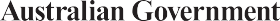 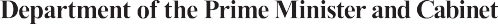 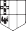 Many smart devices lack basic cyber security features, increasing the risk of cyber crime. It is currently difficult to find and use cyber security information when shopping for smart devices.A cyber security labelling scheme may help consumers make better purchasing decisions. BETA partnered with the Department of Home Affairs to explore how cyber security labels could perform in an Australian setting.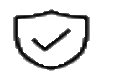 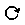 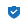 